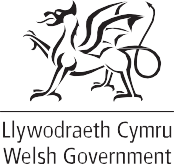 En az 1 koronavirüs belirtisi gösterdiğinizde: yeni başlayan sürekli öksürük; yüksek ateş veyakoku ya da tat alma duyusunun kaybıTest Yaptır. İzle. Korun. Galler’i Güvende Tutun.Ne yapmanız gerekiyor?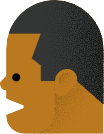 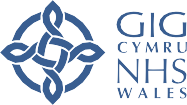 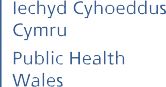 Siz ve evinizdeki diğer kişiler evde izolasyon kılavuzundaki talimatları izlemelidir.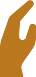 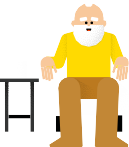 Belirtiler görülmeye başladığından itibaren ve testin en etkin olduğu ilk 5 gün içinde test yaptırın. Teste buradan başvurun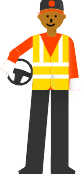 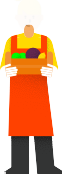 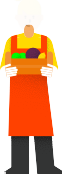 Test negatif çıkarsa sizin veya evinizdeki diğer kişilerin herhangi bir şey yapmasına gerek yoktur. Evinizde uyguladığınız izolasyona gerek kalmamıştır. Test sonucunun pozitif çıkması durumunda NHS Galler Test Yaptır, İzle, Korun hizmeti adına temas izleme görevlisi sizinle  irtibata  geçecektir.  Sadece yapılan test sonucu pozitif ise sizinle irtibat kurulacaktır.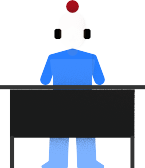 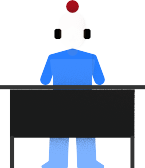 Sizden bize bilgi vermeniz istenecektir. Belirtiler başlamadan önceki son iki gün içinde kiminle temasta bulunduğunuzu ve nerelere gittiğinizi öğrenmemiz gerekiyor.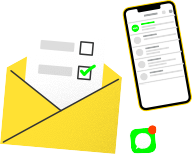 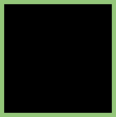 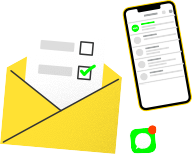 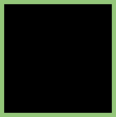 Temas izleme görevlisi temasta bulunduğunuz kişilerle iletişime geçecektir. Bu kişiler koronavirüs testi pozitif olan birisi ile temasta bulunup bulunmadıklarını görevlilere belirteceklerdir. İzin vermediğiniz sürece kimliğiniz açıklanmayacaktır. Bu kişilere  destek sağlanacak ve sizinle son temas kurdukları tarihten başlamak üzere 14 gün  süre ile kendilerini evlerinde izole etmeleri istenecektir. Bu kişilerin evlerinde beraber yaşadıkları kişilerin kendilerini izole etmeleri istenmeyecek,  ancak  genel  sosyal mesafe kurallarına uymaları ve evde izolasyonu süren kişi ile temastan kaçınmaları istenecektir.Temas ettiğiniz kişilerden sadece belirtileri olanlardan test  yaptırmaları  istenecektir. Belirti vermeyen kişiler için test yapılması, hatalı negatif sonuçlar vereceğinden önerilmemektedir. Bu kişilere yapılan testler pozitif çıkarsa test bu kişi, evlerinde yaşayan ve temas ettikleri kişiler için tekrarlanacaktır.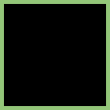 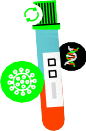 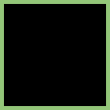 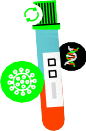 HAREKETLERİNİZİ İZLEYİN. VİRÜSÜN YAYILMASINI DURDURUN. BİRLİKTE GALLER’İ GÜVENDE TUTACAĞIZ.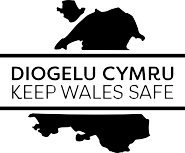 gov.wales/coronavirus sitesini ziyaret edin.